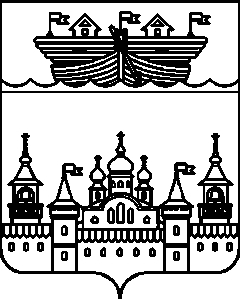 АДМИНИСТРАЦИЯВЛАДИМИРСКОГО СЕЛЬСОВЕТАВОСКРЕСЕНСКОГО МУНИЦИПАЛЬНОГО РАЙОНАНИЖЕГОРОДСКОЙ ОБЛАСТИПОСТАНОВЛЕНИЕ17 февраля 2021 года 	№ 17«Овнесении изменений в Состав комиссии администрации Владимирского сельсовета Воскресенского муниципального района Нижегородской области по соблюдению требований к служебному поведению муниципальных служащих и урегулированию конфликта интересов, утвержденного решением сельского Совета Владимирского сельсовета Воскресенского муниципального района Нижегородской области от 19 июня 2017 года № 72В связи с изменением персональных данных консультанта отдела по профилактике коррупционных и иных правонарушений Нижегородской области Костериной Н.В., администрация Владимирского сельсовета Воскресенского муниципального района Нижегородской области постановляет:1.Внести в Состав комиссии администрации Владимирского сельсовета Воскресенского муниципального района Нижегородской области по соблюдению требований к служебному поведению муниципальных служащих и урегулированию конфликта интересов утвержденного решением сельского Совета Владимирского сельсовета Воскресенского муниципального района Нижегородской области от 19 июня 2017 года № 72 «О комиссии администрации Владимирского сельсовета Воскресенского муниципального района Нижегородской области по соблюдению требований к служебному поведению муниципальных служащих и урегулированию конфликта интересов» (в ред. постановлений администрации Владимирского сельсовета от 08.10.2020 года № 89), изменение, в части смены фамилии члена комиссии Костериной Натальи Викторовны, консультанта отдела по профилактике коррупционных и иных правонарушений Нижегородской области, с фамилии «Костерина» на фамилию «Кузнецова».2.Разместить настоящее постановление в информационно-телекоммуникационной сети Интернет на официальном сайте администрации Воскресенского муниципального района Нижегородской области.3.Контроль за исполнением данного постановления оставляю за собой.4.Настоящее постановление вступает в силу со дня его обнародования.Глава администрации сельсовета					С.В.Лепехин